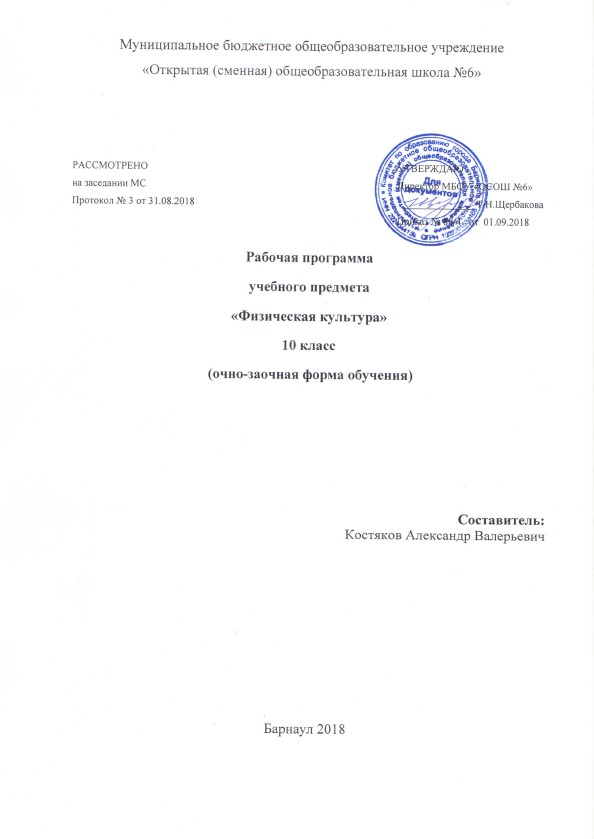 СОДЕРЖАНИЕПОЯСНИТЕЛЬНАЯ ЗАПИСКАРабочая программа по физической культуре для учащихся 10 классов составлена на основе Федерального компонента государственного образовательного стандарта (2004), Примерной программы среднего (полного) общего образования по физической культуре, Основной образовательной программы МБОУ «О(с)ОШ №6», комплексной программы физического воспитания учащихся под редакцией В. И. Ляха, А. А. Зданевича.Общая характеристика учебного предметаИзучение физической культуры в школе направлено на повышение у учащихся скоростных, координационных, скоростно-силовых качеств, а также таких физических способностей, как выносливость и гибкость.Цель и задачи физического воспитания на уровне основного общего образованияОсновной целью изучения учебного предмета «Физическая культура» является содействие всестороннему развитию личности на основе овладения каждым учащимся личной физической культурой.Общей целью образования в области физической культуры является формирование у учащихся устойчивых мотивов и потребностей в бережном отношении к своему здоровью, целостном развитии физических и психических качеств, творческом использовании средств физической культуры в организации здорового образа жизни. В соответствии с этим, рабочая программа своим предметным содержанием ориентируется на достижение следующих целей: - развитие физических качеств и способностей, совершенствование функциональных возможностей организма, укрепление индивидуального здоровья; - воспитание бережного отношения к собственному здоровью, потребности в занятиях физкультурно-оздоровительной и спортивно-оздоровительной деятельностью;- овладение технологиями современных оздоровительных систем физического воспитания, обогащение индивидуального опыта специально-прикладными физическими упражнениями и базовыми видами спорта;  - освоение системой знаний о занятиях физической культурой, их роли и значении в формировании здорового образа жизни и социальных ориентаций; - приобретение компетентности в физкультурно-оздоровительной и спортивной деятельности, овладение навыками творческого сотрудничества в коллективных формах занятий физическими упражнениями.Изучение физической культуры способствует решению следующих задач:- укрепление здоровья, развитие основных физических качеств и повышение функциональных возможностей организма; - формирование культуры движений, обогащение двигательного опыта физическими упражнениями с общеразвивающей и оздоровительной направленностью, техническими действиями и приемами базовых видов спорта; - освоение знаний о физической культуре и спорте, их истории и современном развитии, роли в формировании здорового образа жизни; - обучение навыкам и умениям в физкультурно-оздоровительной и спортивно-оздоровительной деятельности, самостоятельной организации занятий физическими упражнениями; - воспитание положительных качеств личности, соблюдение норм коллективного взаимодействия и сотрудничества в учебной и соревновательной деятельности. Место учебного предмета «Физическая культура»Обучение на старшей ступени в открытом сменном общеобразовательном учреждении предусматривает 2 года. В учебном плане МБОУ «О(с)ОШ № 6» в 10 классе по очно-заочной форме обучения на изучение физической культуры отведен 1 час в неделю, 35 часов в год. Авторская программа на изучение физической культуры в 10 классе предполагает 68 часов в год. Поэтому в рабочей программе 10 класса 33 часа предусмотрены для самостоятельного изучения программного материала учащимися. Учитывая климатогеографические условия Алтайского края, отсутствие плавательных закрытых бассейнов и принимая во внимание контингент обучающихся, определен базовый вид спорта – баскетбол и увеличено количество часов на кроссовую подготовку. Требования к уровню подготовки учащихся 10 классовВ результате освоения физической культуры учащийся должен: знать/понимать:влияние оздоровительных систем физического воспитания на укрепление здоровья, профилактику профессиональных заболеваний и вредных привычек;способы контроля и оценки физического развития и физической подготовленности;правила и способы планирования систем индивидуальных занятий физическими упражнениями различной целевой направленности;уметьвыполнять индивидуально подобранные комплексы оздоровительной и адаптивной (лечебной) физической культуры, композиции ритмической и аэробной гимнастики, комплексы упражнений атлетической гимнастики; выполнять простейшие приемы самомассажа и релаксации;преодолевать искусственные и естественные препятствия с использованием разнообразных способов передвижения;выполнять приемы защиты и самообороны, страховки и самостраховки;осуществлять творческое сотрудничество в коллективных формах занятий физической культурой;демонстрировать следующий уровень физической подготовки:1) мальчики2) девочкиСодержание учебного предмета «Физическая культура»Тематическое планирование10 класс(1 ч в неделю; 35 учебных недель)Учебно-методическое обеспечение образовательного процессаКомплексная программа физического воспитания  /Программы  общеобразовательных учреждений. 1-11 классы / сост. В. И. Лях, А. А. Зданевич.- М.: Просвещение, 2012;В. И. Лях, А. А. Зданевич.- Физическая культура – 10-11кл.- М.: Просвещение, 2015;В.И. Лях. Физическая культура. Тестовый контроль. 10-11 классы: для учителей общеобразоват. учреждений/В.И. Лях. – М.: Просвещение, 2012.1. Пояснительная записка    ………………………………………………..……32. Содержание учебного предмета «Физическая культура»……………….63. Тематическое планирование учебного предмета «Физическая культура»...74. Учебно-методическое обеспечение образовательного процесса..……......11№ п.пФизические способностиУпражнениеВозраст, летУровеньУровеньУровень№ п.пФизические способностиУпражнениеВозраст, летНизкийСреднийВысокий1СкоростныеБег 30 м., с165,2 и ниже5,1-4,84,4 и выше1СкоростныеБег 30 м., с17 и выше5,15,0-4,74,32КоординационныеЧелночный бег 3х10 м., с168,28-7,77,32КоординационныеЧелночный бег 3х10 м., с17 и выше8,17,9-7,57,23Скоростно - силовыеПрыжки в длину с места, см.16180195-2102303Скоростно - силовыеПрыжки в длину с места, см.17 и выше190205-2202404Выносливость6-минутный бег, м.1611001300 - 140015004Выносливость6-минутный бег, м.17 и выше11001300 - 140015005ГибкостьНаклон вперед из положения сидя, см.1659-12155ГибкостьНаклон вперед из положения сидя, см.17 и выше59-12156СиловыеПодтягивание на высокой перекладине из виса1648-9116СиловыеПодтягивание на высокой перекладине из виса17 и выше59-1012№ п.пФизические способностиУпражнениеВозраст, летУровеньУровеньУровень№ п.пФизические способностиУпражнениеВозраст, летНизкийСреднийВысокий1СкоростныеБег 30 м., с166,1 и ниже5,9-5,34,81СкоростныеБег 30 м., с17 и выше6,15,9-5,34,82КоординационныеЧелночный бег 3х10 м., с169,79,3-8,78,42КоординационныеЧелночный бег 3х10 м., с17 и выше9,69,3-8,78,43Скоростно - силовыеПрыжки в длину с места, см.16160170 - 1902103Скоростно - силовыеПрыжки в длину с места, см.17 и выше160170 - 1902104Выносливость6-минутный бег, м.169001050 - 120013004Выносливость6-минутный бег, м.17 и выше9001050 - 120013005ГибкостьНаклон вперед из положения сидя, см.16712-14205ГибкостьНаклон вперед из положения сидя, см.17 и выше712-14206СиловыеПодтягивание на низкой перекладине из виса лежа16613-15186СиловыеПодтягивание на низкой перекладине из виса лежа17 и выше613-1518№п/пВид программного материалаКоличество часов (уроков)Количество часов (уроков)№п/пВид программного материалаКлассыКлассы№п/пВид программного материала10аудиторные часы10 часы на самост.изуч.1Базовая часть35231.1Основы знаний о физической культуреВ процессе урокаВ процессе урока1.2Спортивные игры951.3Гимнастика с элементами акробатики7		51.4Легкая атлетика 861.5Лыжная подготовка751.6Элементы единоборств422Вариативная часть102.1Спортивные игры. Баскетбол52.2Кроссовая подготовка5№п/пВид программного материалаКоличество часов (уроков)Количество часов (уроков)№п/пВид программного материалаКлассыКлассы№п/пВид программного материала11аудиторные часы11 часы на самост.изуч.1Базовая часть34241.1Основы знаний о физической культуреВ процессе урокаВ процессе урока1.2Спортивные игры771.3Гимнастика с элементами акробатики7		51.4Легкая атлетика 951.5Лыжная подготовка751.6Элементы единоборств422Вариативная часть102.1Спортивные игры. Баскетбол52.2Кроссовая подготовка5Номер урокаТема урокаКоличествоаудиторных часовКоличество часов для самостоятельного обученияЛегкая атлетика 861Спринтерский бег. Низкий старт 30м. Эстафетный бег. Инструктаж по ТБ12Спринтерский бег. Низкий старт до 40м. Эстафетный бег13Спринтерский бег. Стартовый разгон. Бег по дистанции 70-90 м.14Спринтерский бег. Эстафетный бег. Специальные беговые упражнения15Спринтерский бег. Специальные беговые упражнения. Основные механизмы энергообеспечения л/а упражнений16Спринтерский бег. Развитие скоростных качеств17Спринтерский бег. Бег на результат 100м. Развитие скоростных способностей18Прыжок в длину способом «прогнувшись» с 13-15 беговых шагов. Отталкивание. Челночный бег19Прыжок в длину способом «прогнувшись» с 13-15 беговых шагов. Многоскоки.  Биохимические основы прыжков110Прыжок в длину способом «прогнувшись» с 13-15 беговых шагов. Биохимические основы прыжков111Прыжок в длину на результат. Развитие скоростно-силовых качеств. Правила соревнований по прыжкам в длину112Метание мяча на дальность с 5-6 беговых шагов. Биохимическая основа метания113Метание гранаты из различных положений. ОРУ. Челночный бег.Правила соревнований по метаниям114Метание гранаты на дальность. ОРУ. Развитие скоростно-силовых качеств. Опрос по теории1Спортивные игры 9515Баскетбол. Совершенствование техники передвижений. Совершенствование техники ловли и передач мяча116Баскетбол. Совершенствование техники ведения мяча. Совершенствование техники бросков мяча117Баскетбол. Совершенствование техники защитных действий. Совершенствование техники перемещений и владения мячом. Совершенствование тактики игры118Гандбол. Совершенствование техники передвижений, остановок, поворотов, стоек. Совершенствование ловли и передач мяча119Гандбол. Совершенствование техники ведения мяча. Совершенствование техники бросков мяча120Гандбол. Совершенствование техники защитных действий. Совершенствование техники перемещений и владения мячом. Совершенствование тактики игры121Волейбол. Правила техники безопасности. Совершенствование техники приема и передач мяча122Волейбол. Правила техники безопасности. Совершенствование техники приема и передач мяча123Волейбол. Совершенствование техники подач мяча124Волейбол. Совершенствование техники нападающего удара. Совершенствование техники защитных действий. Совершенствование тактики игры125Футбол.  Совершенствование техники передвижений, остановок, поворотов, стоек126Футбол. Совершенствование техники ударов по мячу и остановок мяча. Совершенствование техники ведения мяча127Футбол. Совершенствование техники защитных действий. Совершенствование техники перемещений и владения мячом128Футбол. Совершенствование тактики игры1Лыжная подготовка 7529Лыжная подготовка. Переход с одновременных ходов на попеременные. Правила ТБ130Лыжная подготовка. Переход с одновременных ходов на попеременные. Правила проведения самостоятельных занятий131Лыжная подготовка. Переход с одновременных ходов на попеременные. Особенности физической подготовки лыжника132Лыжная подготовка. Переход с хода на ход в зависимости от условий дистанции и состояния лыжни133Лыжная подготовка. Преодоление подъемов и препятствий. Элементы тактики лыжных ходов134Лыжная подготовка. Преодоление подъемов и препятствий. Основные элементы тактики в лыжных гонках135Лыжная подготовка. Прохождение дистанции до 5 (6) км. Развитие физических качеств136Лыжная подготовка. Прохождение дистанции до 5 (6) км. Правила соревнований137Лыжная подготовка. Прохождение дистанции до 5 (6) км.    Первая помощь при травмах138Лыжная подготовка. Прохождение дистанции до 5 (6) км.    Первая помощь при обморожениях139Лыжная подготовка. Прохождение дистанции до 5 (7) км. Специально-подготовительные упражнения140Лыжная подготовка. Прохождение дистанции до 5 (7) км. Специально-подготовительные упражнения1Гимнастика с элементами акробатики 7541Гимнастика. Повороты кругом в движении. Перестроение из колонны по одному в колонну по два. Инструктаж по ТБ142Гимнастика. Повороты кругом в движении. Перестроение из колонны по одному в колонну по два, по четыре, по восемь в движении. ОРУ на месте143Гимнастика. ОРУ на месте. Вис согнувшись, прогнувшись, сзади. Угол в упоре. Развитие силы144Гимнастика. ОРУ на месте. Вис согнувшись, прогнувшись, сзади. Подтягивание на перекладине. Подъем переворотом. Развитие силы145Гимнастика. ОРУ на месте. Подтягивание на перекладине. Подъем переворотом. Лазанье по канату в два приема без помощи рук146Гимнастика. Лазанье по шесту, гимнастической лестнице, стенке без помощи ног, на скорость. Основы биомеханики гимнастических упражнений. Оказание первой помощи при травмах147Акробатика. Длинный кувырок через препятствие до 90 см. Стойка на лопатках,  на руках с помощью. Кувырок назад из стойки148Акробатика. Длинный кувырок через препятствие до 90 см. Стойка на лопатках,  на руках. Кувырок назад из стойки. Прыжок через коня149Акробатика. Комбинация из разученных элементов. Прыжки в глубину. ОРУ с предметами150Акробатика. Комбинация из разученных элементов. Прыжок через коня. Прыжки в глубину. ОРУ с предметами151Акробатика. Комбинация из разученных элементов. Опорный прыжок через коня, прыжок со скакалкой. Ритмическая гимнастика152Акробатика. Программы тренировок с использованием гимнастических снарядов и упражнений. Выполнение обязанностей помощника судьи и инструктора1Элементы единоборств 4253Элементы единоборств. Приемы самостраховки. Правила ТБ154Элементы единоборств. Приемы самостраховки при падении на спину155Элементы единоборств. Приемы борьбы лежа. Учебная схватка. Правила соревнований по одному из видов единоборств156Элементы единоборств. Приемы борьбы лежа. Учебная схватка. Гигиена борца157Элементы единоборств. Приемы борьбы стоя. Учебная схватка. Развитие физических качеств158Элементы единоборств. Приемы борьбы стоя. Силовые упражнения и единоборства в парах1Баскетбол0559Баскетбол. Совершенствование техники передвижений160Баскетбол. Совершенствование техники ловли и передач мяча161Баскетбол. Совершенствование техники ведения мяча162Баскетбол. Совершенствование техники бросков мяча. Совершенствование техники защитных действий163Баскетбол. Совершенствование техники перемещений и владения мячом1Кроссовая подготовка 0564Бег по пересеченной местности. Бег 15-20 мин. Преодоление горизонтальных препятствий165Бег по пересеченной местности. Бег 20-25 мин. Преодоление горизонтальных и вертикальных препятствий166Бег 20-25 мин. Специальные беговые упражнения. Развитие выносливости. Соревнования по легкой атлетике, рекорды167Бег 2000-3000 м. Развитие выносливости168Бег на результат 2000-3000 м. Развитие выносливости1